Individuální tréninkový plán na týden  (vytrvalost/běh)Pokyny k individuálnímu plánu na vytrvalost:- před každou částí individuálního plánu je důležité důkladné zahřátí
- po tréninku vytrvalosti/běhu je důležité důkladné protažení
- je vhodné, aby vytrvalostní běhy probíhali v terénu, nikoliv na atletickém oválu
- běžeckou aktivitu je vhodné zaznamenávat v běžecké aplikaciIndividuální tréninkový plán na týden (síla/posilování)Pokyny k individuálnímu plánu na sílu:- cvičení probíhají v sériích (3-6)
- v rámci každé série je stanoven počet opakování (16x-22x) 
- mezi sériemi hráči mají 2-6 minut odpočinek
- core silová cvičení neprobíhají na opakování, ale na čas (výdrže)
- délky výdrže jsou od 30 do 60 vteřin
- v případě nesymetrických cvičení probíhá cvičení střídavě vlevo/vpravoVýdrže v polosedu Základní pozice:

- hráč si lehne na podložku tváří nahoru                                        
- nohy pokrčí v kolenou 
- chodidla se dotýkají podložky
- stehna a lýtka svírají spolu přibližně pravý úhel
- tělo je položené na podložce
- ruce má sepnuté za hlavou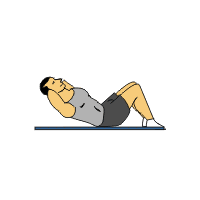 Sekání s medicinbalem (závažím)Základní pozice:                                     hráč provádí plynulý pohyb s medicimbalem
- jako by prováděl seknutí sekerou, ale s medicimbalem
- hráč se zastavuje v mezní dolní poloze, pokrčené kolena, podřep
- hráč následně vyzvedá medibal do základní pozice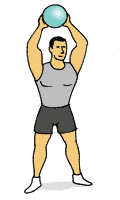 Kotníkové vrtění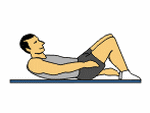 - hráč provádí cvik tak, že z výchozí pozice se střídavě snaží dotknout rukou svého kotníku
- ve chvíli kdy se se přiblíží nebo dotkne kotníku na jedné straně, tak se vrací do výchozí pozice
- následuje dotyk druhé ruky a druhého kotníku
- střídání levé a pravé strany kotníku je pravidelné a plynuléRotace v sedě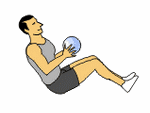  hráč provede mírný záklon- vytáčí trup a paže s medicimbalem do jedné strany - hráč se zastavuje v mezní poloze, - v této poloze setrvává 1-2 vteřiny- následně se vrací do základní pozice- poté vytáčí trup a paže na druhou stranuPokládání nohou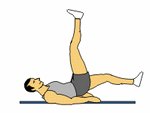  hráč provádí cvik tak, že z výchozí pozice postupně střídavě pokládá nohy
- jedna noha vždy zůstává přednožená
- druhou nohu hráč postupně pokládá
- v mezní poloze ji však nikdy nepoloží na podložku
- následuje návrat do výchozí polohy
- a hráč pokládá druhou nohuPoznámka : místo medicinbalu lze použít jiné závaží – činku, kámen apod.Pokud nemáte doma gymball, lze cviky provádět bez míče. Den Opakování a úsekyCelkem vzdálenostIntenzita běhu za kmCelkem čas běhuOdpočinek mezi opakovánímiDélka tréninku 1.den 2 x 3000m6000m5:0030:006:0036:00 2.den 2 x 3500m7000m4:4533:156:0039:15 3.den 3 x 4000m12000m4:3054:005:001:04:00 4.den VOLNO----- 5.den 3 x 2500m7500m4:1531:554:0039:55 6.den 4 x 2000m8000m4:0032:004:0044:00 7.den 6 x 1000m6000m3:3021:003:0036:00 Den SérieO12 3 45Pomůcky 1.  420x (30s)Prkno na loktech Sklapovačky Explozivní kliky Pokládání nohou Výdrže v polosedu - 2.  522x (45s)Výdrže v poloseduRotace v sedě Sekání s medicimbalem Pokládání nohou Výdrže na rucemedicimbal 3. -- VOLNOVOLNOVOLNOVOLNOVOLNO- 4.  616x (45s)Prkno na míči Rovnováha na míčiZvedání nohou na míči Zvedání nohou gymball 5.  522x (45s)Prkno na jedné noze Kotníkové vrtění Kliky Převracení nohou Zvednuté prkno - 6. -- VOLNOVOLNOVOLNOVOLNOVOLNO- 7.  520x (60s)Výdrže v polosedu Pokládání nohou Osmička s medicimbalemRotace v sedě Výdrže na ruce medicimbal